Карточка № 1.   Тема: Присоединение младшего жуза к России.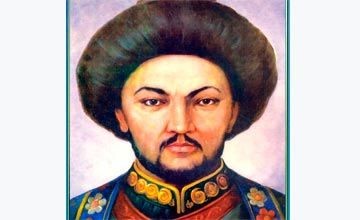 1.Назовите годы жизни Абулхаира.                                           а) 1693-1748г.                              в) 1567-1568г.б) 1576-1765г.                               д) 1823-1813г.2)Назовите годы правления Абулхаира в младшем жузе.а)1714-1720г.   в)1719-1760г.      б)1386-1548г.          д)1718-1748г.3)Когда Анна Иоанновна подписала грамоту Хану Абулхаиру о принятии их в подданство???а)20 сентября 1674г.                   в)24 ноября 1356г.б)19 февраля 1731г.                    д)24 мая 1761г.4)Система мер по заселению и хозяйственному освоению земель- Это….а)геополитика       в)колонизация      б)битва           д)переселение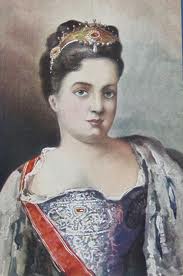 5)Когда  Анна Иоановна издала указ о принятии Старшего жуза в подданство? а) 10 июня 1734г.                                            в)31 февраля 1345г.б)27 августа 1360г.                                          д)13 марта 1674г.6)На сколько лет затянулся процесс присоединения Старшего жуза к России?а)10л.                  в)100л.                       б)50л.                     д)200л.7)В каком году была создана Оренбургская экспедиция для изучения и закрепления присоединённых земель?а)1745г.             в)1754г.              б)1734г.            д)1852г.8)В 1594г. хан Таукель отправил посольство во главе с Кул-Мухамедом к ……..?а)Абулхаира     в) Петра I      б)Анну Иоанновну         д)Борису Годунову9)В каком году были сооружены крепости Каменогорская, Коряковская?а) 1720г.                   в)2001г.                      б)1562г.                         д)1651г.10) В 1719-1720 г. состоялась экспедиция…?А)А.Тевкелева       в)И.Лихарёва           б)А.Берковича        д)Абулхаира                                                                                                                                                                                   Скачано с www.znanio.ru